ОБЩИЕ СВЕДЕНИЯ Учебная дисциплина «Макетирование» изучается в десятом семестре.Курсовая работа/Курсовой проект –не предусмотрен(а)Форма промежуточной аттестации: ЗачетМесто учебной дисциплины в структуре ОПОПУчебная дисциплина «Макетирование» образовательных отношений.Основой для освоения дисциплины являются результаты обучения по предшествующим дисциплинам и практикам:Основы прикладной антропологии и биомеханикиКонструирование швейных изделийКонструктивное моделирование одеждыКонструкторско-технологическая подготовка швейного производстваУчебная ознакомительная практика Учебная практика. Технологическая (конструкторско-технологическая) практикаРезультаты обучения по учебной дисциплине, используются при изучении следующих дисциплин и прохождения практик:Производственная практика. Научно-исследовательская работаРезультаты освоения учебной дисциплины в дальнейшем будут использованы при прохождении выполнении выпускной квалификационной работы.ЦЕЛИ И ПЛАНИРУЕМЫЕ РЕЗУЛЬТАТЫ ОБУЧЕНИЯ ПО ДИСЦИПЛИНЕ Целями изучения дисциплины «Макетирование» являются изучение процесса конструирования и моделирования швейных изделий различного ассортимента на типовые и нетиповые фигуры с учетом модного направления и отвечающего комплексу потребительских и эксплуатационных требований;формирование навыков научно-теоретического подхода к решению задач профессиональной направленности и практического их использования в дальнейшей профессиональной деятельности;формирование у обучающихся компетенций, установленных образовательной программой в соответствии с ФГОС ВО по данной дисциплине; Результатом обучения по учебной дисциплине является овладение обучающимися знаниями, умениями, навыками и опытом деятельности, характеризующими процесс формирования компетенций и обеспечивающими достижение планируемых результатов освоения учебной дисциплины.Формируемые компетенции, индикаторы достижения компетенций, соотнесённые с планируемыми результатами обучения по дисциплине:СТРУКТУРА И СОДЕРЖАНИЕ УЧЕБНОЙ ДИСЦИПЛИНЫОбщая трудоёмкость учебной дисциплины по учебному плану составляет:Структура учебной дисциплины для обучающихся по видам занятий (очно-заочная форма обучения)Структура учебной дисциплины для обучающихся по разделам и темам дисциплины: (очно-заочная форма обучения)Краткое содержание учебной дисциплиныОрганизация самостоятельной работы обучающихсяСамостоятельная работа студента – обязательная часть образовательного процесса, направленная на развитие готовности к профессиональному и личностному самообразованию, на проектирование дальнейшего образовательного маршрута и профессиональной карьеры.Самостоятельная работа обучающихся по дисциплине организована как совокупность аудиторных и внеаудиторных занятий и работ, обеспечивающих успешное освоение дисциплины. Аудиторная самостоятельная работа обучающихся по дисциплине выполняется на учебных занятиях под руководством преподавателя и по его заданию. Аудиторная самостоятельная работа обучающихся входит в общий объем времени, отведенного учебным планом на аудиторную работу, и регламентируется расписанием учебных занятий. Внеаудиторная самостоятельная работа обучающихся – планируемая учебная, научно-исследовательская, практическая работа обучающихся, выполняемая во внеаудиторное время по заданию и при методическом руководстве преподавателя, но без его непосредственного участия, расписанием учебных занятий не регламентируется.Внеаудиторная самостоятельная работа обучающихся включает в себя:подготовку к лабораторным занятиям, зачетам;изучение учебных пособий;изучение разделов/тем, не выносимых на практические занятия самостоятельно;изучение теоретического и практического материала по рекомендованным источникам;подготовка к выполнению лабораторных работ и отчетов по ним;выполнение домашних заданий;выполнение индивидуальных заданий;подготовка к промежуточной аттестации в течение семестра;Самостоятельная работа обучающихся с участием преподавателя в форме иной контактной работы предусматривает групповую и (или) индивидуальную работу с обучающимися и включает в себя:проведение индивидуальных и групповых консультаций по отдельным темам/разделам дисциплины;проведение консультаций перед зачетом по необходимости;Перечень разделов/тем/, полностью или частично отнесенных на самостоятельное изучение с последующим контролем:Применение электронного обучения, дистанционных образовательных технологийРеализация программы учебной дисциплины с применением электронного обучения и дистанционных образовательных технологий регламентируется действующими локальными актами университета.В электронную образовательную среду перенесены отдельные виды учебной деятельности:ЭОР обеспечивают в соответствии с программой дисциплины: организацию самостоятельной работы обучающегося, включая контроль знаний обучающегося (самоконтроль, текущий контроль знаний и промежуточную аттестацию), методическое сопровождение и дополнительную информационную поддержку электронного обучения (дополнительные учебные и информационно-справочные материалы). Текущая и промежуточная аттестации по онлайн-курсу проводятся в соответствии с графиком учебного процесса и расписанием.Педагогический сценарий онлайн-курса прилагается..РЕЗУЛЬТАТЫ ОБУЧЕНИЯ ПО ДИСЦИПЛИНЕ, КРИТЕРИИ ОЦЕНКИ УРОВНЯ СФОРМИРОВАННОСТИ КОМПЕТЕНЦИЙ, СИСТЕМА И ШКАЛА ОЦЕНИВАНИЯСоотнесение планируемых результатов обучения с уровнями сформированности компетенции(й).ОЦЕНОЧНЫЕ СРЕДСТВА ДЛЯ ТЕКУЩЕГО КОНТРОЛЯ УСПЕВАЕМОСТИ И ПРОМЕЖУТОЧНОЙ АТТЕСТАЦИИ, ВКЛЮЧАЯ САМОСТОЯТЕЛЬНУЮ РАБОТУ ОБУЧАЮЩИХСЯПри проведении контроля самостоятельной работы по дисциплине «Макетирование» проверяется уровень сформированности у обучающихся компетенций и запланированных результатов обучения по дисциплине, указанных в разделе 2 настоящей программы.Формы текущего контроля успеваемости, примеры типовых заданий: Критерии, шкалы оценивания текущего контроля успеваемости:Промежуточная аттестация:Критерии, шкалы оценивания промежуточной аттестации учебной дисциплины:Система оценивания результатов текущего контроля и промежуточной аттестации.Оценка по дисциплине выставляется обучающемуся с учётом результатов текущей и промежуточной аттестации.Полученный совокупный результат конвертируется в пятибалльную систему оценок в соответствии с таблицей:ОБРАЗОВАТЕЛЬНЫЕ ТЕХНОЛОГИИРеализация программы предусматривает использование в процессе обучения следующих образовательных технологий:проектная деятельность;анализ ситуаций и имитационных моделей;преподавание дисциплин в форме курсов, составленных на основе результатов научных исследований, в том числе с учётом региональных особенностей профессиональной деятельности выпускников и потребностей работодателей;поиск и обработка информации с использованием сети Интернет;дистанционные образовательные технологии;применение электронного обучения;просмотр учебных фильмов с их последующим анализом;использование на лекционных занятиях видеоматериалов и наглядных пособий;ПРАКТИЧЕСКАЯ ПОДГОТОВКАПрактическая подготовка в рамках учебной дисциплины реализуется при проведении лабораторных работ и иных аналогичных видов учебной деятельности, предусматривающих участие обучающихся в выполнении отдельных элементов работ, связанных с будущей профессиональной деятельностью. Проводятся отдельные занятия, которые предусматривают передачу учебной информации обучающимся, которая необходима для последующего выполнения практической работы.ОРГАНИЗАЦИЯ ОБРАЗОВАТЕЛЬНОГО ПРОЦЕССА ДЛЯ ЛИЦ С ОГРАНИЧЕННЫМИ ВОЗМОЖНОСТЯМИ ЗДОРОВЬЯПри обучении лиц с ограниченными возможностями здоровья и инвалидов используются подходы, способствующие созданию безбарьерной образовательной среды: технологии дифференциации и индивидуального обучения, применение соответствующих методик по работе с инвалидами, использование средств дистанционного общения, проведение дополнительных индивидуальных консультаций по изучаемым теоретическим вопросам и практическим занятиям, оказание помощи при подготовке к промежуточной аттестации.При необходимости рабочая программа дисциплины может быть адаптирована для обеспечения образовательного процесса лицам с ограниченными возможностями здоровья, в том числе для дистанционного обучения.Учебные и контрольно-измерительные материалы представляются в формах, доступных для изучения студентами с особыми образовательными потребностями с учетом нозологических групп инвалидов:Для подготовки к ответу на практическом занятии, студентам с ограниченными возможностями здоровья среднее время увеличивается по сравнению со средним временем подготовки обычного студента.Для студентов с инвалидностью или с ограниченными возможностями здоровья форма проведения текущей и промежуточной аттестации устанавливается с учетом индивидуальных психофизических особенностей (устно, письменно на бумаге, письменно на компьютере, в форме тестирования и т.п.). Промежуточная аттестация по дисциплине может проводиться в несколько этапов в форме рубежного контроля по завершению изучения отдельных тем дисциплины. При необходимости студенту предоставляется дополнительное время для подготовки ответа на зачете или экзамене.Для осуществления процедур текущего контроля успеваемости и промежуточной аттестации обучающихся создаются, при необходимости, фонды оценочных средств, адаптированные для лиц с ограниченными возможностями здоровья и позволяющие оценить достижение ими запланированных в основной образовательной программе результатов обучения и уровень сформированности всех компетенций, заявленных в образовательной программе.МАТЕРИАЛЬНО-ТЕХНИЧЕСКОЕ ОБЕСПЕЧЕНИЕ ДИСЦИПЛИНЫ Материально-техническое обеспечение дисциплины при обучении с использованием традиционных технологий обучения.Материально-техническое обеспечение учебной дисциплины при обучении с использованием электронного обучения и дистанционных образовательных технологий.Технологическое обеспечение реализации программы/модуля осуществляется с использованием элементов электронной информационно-образовательной среды университета.УЧЕБНО-МЕТОДИЧЕСКОЕ И ИНФОРМАЦИОННОЕ ОБЕСПЕЧЕНИЕ УЧЕБНОЙ ДИСЦИПЛИНЫИНФОРМАЦИОННОЕ ОБЕСПЕЧЕНИЕ УЧЕБНОГО ПРОЦЕССАРесурсы электронной библиотеки, информационно-справочные системы и профессиональные базы данных:Перечень программного обеспечения ЛИСТ УЧЕТА ОБНОВЛЕНИЙ РАБОЧЕЙ ПРОГРАММЫ УЧЕБНОЙ ДИСЦИПЛИНЫВ рабочую программу учебной дисциплины внесены изменения/обновления и утверждены на заседании кафедры:Министерство науки и высшего образования Российской ФедерацииМинистерство науки и высшего образования Российской ФедерацииФедеральное государственное бюджетное образовательное учреждениеФедеральное государственное бюджетное образовательное учреждениевысшего образованиявысшего образования«Российский государственный университет им. А.Н. Косыгина«Российский государственный университет им. А.Н. Косыгина(Технологии. Дизайн. Искусство)»(Технологии. Дизайн. Искусство)»Институт Технологический институт легкой промышленностиКафедра Художественного моделирования, конструирования и технологии швейных изделийРАБОЧАЯ ПРОГРАММАУЧЕБНОЙ ДИСЦИПЛИНЫРАБОЧАЯ ПРОГРАММАУЧЕБНОЙ ДИСЦИПЛИНЫРАБОЧАЯ ПРОГРАММАУЧЕБНОЙ ДИСЦИПЛИНЫМакетированиеМакетированиеМакетированиеУровень образования бакалавриатбакалавриатНаправление подготовки29.03.05Конструирование изделий легкой промышленностиНаправленность (профиль)Конструирование и цифровое моделирование одеждыКонструирование и цифровое моделирование одеждыСрок освоения образовательной программы по очно-заочной форме обучения5 лет5 летФорма обученияОчно-заочнаяОчно-заочнаяРабочая программа учебной дисциплины «Макетирование» основной профессиональной образовательной программы высшего образования, рассмотрена и одобрена на заседании кафедры, протокол № 12 от 29.06.2021 г.Рабочая программа учебной дисциплины «Макетирование» основной профессиональной образовательной программы высшего образования, рассмотрена и одобрена на заседании кафедры, протокол № 12 от 29.06.2021 г.Рабочая программа учебной дисциплины «Макетирование» основной профессиональной образовательной программы высшего образования, рассмотрена и одобрена на заседании кафедры, протокол № 12 от 29.06.2021 г.Рабочая программа учебной дисциплины «Макетирование» основной профессиональной образовательной программы высшего образования, рассмотрена и одобрена на заседании кафедры, протокол № 12 от 29.06.2021 г.Разработчик(и) рабочей программы учебной дисциплины: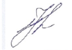 Разработчик(и) рабочей программы учебной дисциплины:Разработчик(и) рабочей программы учебной дисциплины:Разработчик(и) рабочей программы учебной дисциплины:доцентМ.А. Гусева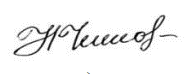 М.А. ГусевадоцентН.В. Чижова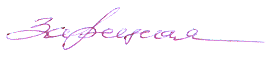 Н.В. ЧижоваЗаведующий кафедрой:Заведующий кафедрой:Г.П. ЗарецкаяКод и наименование компетенцииКод и наименование индикаторадостижения компетенцииПланируемые результаты обучения по дисциплинеПК-1Способен исследовать потребительские требования, предъявляемые к швейным изделиям, и анализировать модные тенденции в моделировании одеждыИД-ПК-1.2Определение модных тенденций в моделировании одеждыКритически и самостоятельно осуществляет анализ потребительских и эксплуатационных требований, предъявляемых к швейным изделиям, Анализирует модные тенденции в моделировании одежды и критически резюмирирует информацию для подготовки новой модели швейного изделия для запуска в производство.Демонстрирует навыки разработки конструкций швейных изделий различного ассортимента, отвечающих комплексу эксплуатационных требованийПрименяет при разработке конструкций швейных изделий антропометрическую информацию Использует принятые в отечественном и зарубежном проектировании методики антропометрии для выполнения конструкторско-технологической подготовки новых моделей швейных изделий для запуска в индивидуальное, мелкосерийное или массовое производствоВыделяет при анализе оптимальные конструктивные и композиционные решения для создания безопасной, удобной, функциональной, практичной и эстетичной одеждыСпособен разрабатывать модельные конструкции одежды типового и нетипового решенийПК-2. Способен разрабатывать конструкции швейных изделий различного ассортимента, отвечающие комплексу эксплуатационных требованийИД-ПК-2.2Воплощение творческих замыслов в конструкции швейных изделий, отвечающие комплексу эксплуатационных требованийКритически и самостоятельно осуществляет анализ потребительских и эксплуатационных требований, предъявляемых к швейным изделиям, Анализирует модные тенденции в моделировании одежды и критически резюмирирует информацию для подготовки новой модели швейного изделия для запуска в производство.Демонстрирует навыки разработки конструкций швейных изделий различного ассортимента, отвечающих комплексу эксплуатационных требованийПрименяет при разработке конструкций швейных изделий антропометрическую информацию Использует принятые в отечественном и зарубежном проектировании методики антропометрии для выполнения конструкторско-технологической подготовки новых моделей швейных изделий для запуска в индивидуальное, мелкосерийное или массовое производствоВыделяет при анализе оптимальные конструктивные и композиционные решения для создания безопасной, удобной, функциональной, практичной и эстетичной одеждыСпособен разрабатывать модельные конструкции одежды типового и нетипового решенийПК-2. Способен разрабатывать конструкции швейных изделий различного ассортимента, отвечающие комплексу эксплуатационных требованийИД-ПК-2.4Выбор оптимальных конструктивных и композиционных решений для создания безопасной, удобной, функциональной, практичной и эстетичной одеждыКритически и самостоятельно осуществляет анализ потребительских и эксплуатационных требований, предъявляемых к швейным изделиям, Анализирует модные тенденции в моделировании одежды и критически резюмирирует информацию для подготовки новой модели швейного изделия для запуска в производство.Демонстрирует навыки разработки конструкций швейных изделий различного ассортимента, отвечающих комплексу эксплуатационных требованийПрименяет при разработке конструкций швейных изделий антропометрическую информацию Использует принятые в отечественном и зарубежном проектировании методики антропометрии для выполнения конструкторско-технологической подготовки новых моделей швейных изделий для запуска в индивидуальное, мелкосерийное или массовое производствоВыделяет при анализе оптимальные конструктивные и композиционные решения для создания безопасной, удобной, функциональной, практичной и эстетичной одеждыСпособен разрабатывать модельные конструкции одежды типового и нетипового решенийПК-2. Способен разрабатывать конструкции швейных изделий различного ассортимента, отвечающие комплексу эксплуатационных требованийИД-ПК-2.5Разработка модельных конструкции швейных изделий на типовые и нетиповые фигурыКритически и самостоятельно осуществляет анализ потребительских и эксплуатационных требований, предъявляемых к швейным изделиям, Анализирует модные тенденции в моделировании одежды и критически резюмирирует информацию для подготовки новой модели швейного изделия для запуска в производство.Демонстрирует навыки разработки конструкций швейных изделий различного ассортимента, отвечающих комплексу эксплуатационных требованийПрименяет при разработке конструкций швейных изделий антропометрическую информацию Использует принятые в отечественном и зарубежном проектировании методики антропометрии для выполнения конструкторско-технологической подготовки новых моделей швейных изделий для запуска в индивидуальное, мелкосерийное или массовое производствоВыделяет при анализе оптимальные конструктивные и композиционные решения для создания безопасной, удобной, функциональной, практичной и эстетичной одеждыСпособен разрабатывать модельные конструкции одежды типового и нетипового решенийПК-3. Способен проводить критический анализ, модифицировать и дорабатывать существующие модели швейных изделий для обеспечения требуемой функциональности и эргономичностиИД-ПК-3.3Выявление и устранение дефектов посадки одежды на типовые и нетиповые фигуры;- Критически и самостоятельно осуществляет анализ причин возникновения выявленных дефектов посадки одежды на типовые и нетиповые фигуры, Демонстрирует навыки устранения дефектов посадки, модификации и доработки существующих моделей швейных изделий для обеспечения требуемой функциональности и эргономичности по очно-заочная форме обучения – 3з.е.108час.Структура и объем дисциплиныСтруктура и объем дисциплиныСтруктура и объем дисциплиныСтруктура и объем дисциплиныСтруктура и объем дисциплиныСтруктура и объем дисциплиныСтруктура и объем дисциплиныСтруктура и объем дисциплиныСтруктура и объем дисциплиныСтруктура и объем дисциплиныОбъем дисциплины по семестрамформа промежуточной аттестациивсего, часКонтактная аудиторная работа, часКонтактная аудиторная работа, часКонтактная аудиторная работа, часКонтактная аудиторная работа, часСамостоятельная работа обучающегося, часСамостоятельная работа обучающегося, часСамостоятельная работа обучающегося, часОбъем дисциплины по семестрамформа промежуточной аттестациивсего, часлекции, часпрактические занятия, часлабораторные занятия, часпрактическая подготовка, часкурсовая работа/курсовой проектсамостоятельная работа обучающегося, часпромежуточная аттестация, час10 семестрзачет1083672Всего:1083672Планируемые (контролируемые) результаты освоения: код(ы) формируемой(ых) компетенции(й) и индикаторов достижения компетенцийНаименование разделов, тем;форма(ы) промежуточной аттестацииВиды учебной работыВиды учебной работыВиды учебной работыВиды учебной работыСамостоятельная работа, часВиды и формы контрольных мероприятий, обеспечивающие по совокупности текущий контроль успеваемости;формы промежуточного контроля успеваемостиПланируемые (контролируемые) результаты освоения: код(ы) формируемой(ых) компетенции(й) и индикаторов достижения компетенцийНаименование разделов, тем;форма(ы) промежуточной аттестацииКонтактная работаКонтактная работаКонтактная работаКонтактная работаСамостоятельная работа, часВиды и формы контрольных мероприятий, обеспечивающие по совокупности текущий контроль успеваемости;формы промежуточного контроля успеваемостиПланируемые (контролируемые) результаты освоения: код(ы) формируемой(ых) компетенции(й) и индикаторов достижения компетенцийНаименование разделов, тем;форма(ы) промежуточной аттестацииЛекции, часПрактические занятия, часЛабораторные работы/ индивидуальные занятия, часПрактическая подготовка, часСамостоятельная работа, часВиды и формы контрольных мероприятий, обеспечивающие по совокупности текущий контроль успеваемости;формы промежуточного контроля успеваемостиДесятый семестрДесятый семестрДесятый семестрДесятый семестрДесятый семестрДесятый семестрДесятый семестрПК-1: ИД-ПК-1.2ПК-2. ИД-ПК-2.2ИД-ПК-2.4ИД-ПК-2.5ПК-3. ИД-ПК-3.3Раздел I. Макетирование методом наколки из целого куска ткани1836ПК-1: ИД-ПК-1.2ПК-2. ИД-ПК-2.2ИД-ПК-2.4ИД-ПК-2.5ПК-3. ИД-ПК-3.3Лабораторная работа № 1.1 Подготовка манекена к процессу наколки612Формы текущего контроля по разделу I:1. устный опрос, 2. расчетно-графические работы 3 Творческие заданияПК-1: ИД-ПК-1.2ПК-2. ИД-ПК-2.2ИД-ПК-2.4ИД-ПК-2.5ПК-3. ИД-ПК-3.3Лабораторная работа № 1.2 Наколка юбки сложной формы612Формы текущего контроля по разделу I:1. устный опрос, 2. расчетно-графические работы 3 Творческие заданияПК-1: ИД-ПК-1.2ПК-2. ИД-ПК-2.2ИД-ПК-2.4ИД-ПК-2.5ПК-3. ИД-ПК-3.3Лабораторная работа № 1.3 Наколка плечевого изделия базовой формы612Формы текущего контроля по разделу I:1. устный опрос, 2. расчетно-графические работы 3 Творческие заданияПК-1: ИД-ПК-1.2ПК-2. ИД-ПК-2.2ИД-ПК-2.4ИД-ПК-2.5ПК-3. ИД-ПК-3.3Раздел II. Макетирование методом наколки из подготовленных кусков ткани, количеством соответствующих числу деталей проектируемого изделия, размерами соответствующих параметрам будущей модели612Формы текущего контроля по разделу II:1. устный опрос, 2. расчетно-графические работы 3 Творческие задания-проектыПК-1: ИД-ПК-1.2ПК-2. ИД-ПК-2.2ИД-ПК-2.4ИД-ПК-2.5ПК-3. ИД-ПК-3.3Лабораторная работа № 2.1 Наколка плечевого изделия сложной пространственной формы612Формы текущего контроля по разделу II:1. устный опрос, 2. расчетно-графические работы 3 Творческие задания-проектыПК-1: ИД-ПК-1.2ПК-2. ИД-ПК-2.2ИД-ПК-2.4ИД-ПК-2.5ПК-3. ИД-ПК-3.3Раздел III. Макетирование методом наколки-примерки на фигуре с одновременным устранением дефектов посадки12241 Формы текущего контроля по разделу III:1. устный опрос, 2. расчетно-графические работы 3 Творческие задания-проектыПК-1: ИД-ПК-1.2ПК-2. ИД-ПК-2.2ИД-ПК-2.4ИД-ПК-2.5ПК-3. ИД-ПК-3.3Лабораторная работа № 3.1 Наколка стана плечевого изделия сложной пространственной формы6121 Формы текущего контроля по разделу III:1. устный опрос, 2. расчетно-графические работы 3 Творческие задания-проектыПК-1: ИД-ПК-1.2ПК-2. ИД-ПК-2.2ИД-ПК-2.4ИД-ПК-2.5ПК-3. ИД-ПК-3.3Лабораторная работа № 3.2Наколка рукавов6121 Формы текущего контроля по разделу III:1. устный опрос, 2. расчетно-графические работы 3 Творческие задания-проектыЗачетзащита Творческого проектаИТОГО за восьмой семестр3672ИТОГО за весь период3672№ ппНаименование раздела и темы дисциплиныСодержание раздела (темы)Раздел IМакетирование методом наколки из целого куска тканиМакетирование методом наколки из целого куска тканиТема 1.1Подготовка манекена к процессу наколкиПодготовка манекена к процессу наколкиРазметка манекена Маркировка основных участков манекенаОсновные размерные признаки фигур Основные антропометрические точкиТема 1.2Наколка юбки сложной формыЭтапы выполнения наколки из целого куска тканиПодготовка и маркировка куска ткани перед наколкой прямой юбкиАнализ телосложения индивидуальной фигуры на нижнем опорном участкеТема 1.3 Наколка плечевого изделия базовой формыЭтапы выполнения наколки из целого куска тканиЭтапы выполнения наколки из деталей базовой или исходной модельной конструкцииПорядок выполнения работ по макетированию лифаРаздел IIМакетирование методом наколки из подготовленных кусков ткани, количеством соответствующих числу деталей проектируемого изделия, размерами соответствующих параметрам будущей моделиМакетирование методом наколки из подготовленных кусков ткани, количеством соответствующих числу деталей проектируемого изделия, размерами соответствующих параметрам будущей моделиТема 2.1Наколка плечевого изделия сложной пространственной формыЭтапы выполнения наколки из подготовленных кусков ткани, количеством соответствующих числу деталей проектируемого изделия, размерами соответствующих параметрам будущей моделиПодготовка ткани к наколке плечевого изделияАнализ телосложения индивидуальной фигуры на верхнем опорном участкеРаздел IIIМакетирование методом наколки-примерки на фигуре с одновременным устранением дефектов посадкиМакетирование методом наколки-примерки на фигуре с одновременным устранением дефектов посадкиТема 3.1 Наколка стана плечевого изделия сложной пространственной формыНаколка стана плечевого изделия сложной пространственной формы Расчет и построение БК плечевого изделияПорядок выполнения работ по макетированию изделия сложной формы Этапы проведения примерок.Подготовка изделия к первой примеркеПодготовка изделия ко второй примеркеТема 3.2 Наколка рукавовПодготовка куска ткани к наколке рукаваНаколка рукавов№ ппНаименование раздела /темы дисциплины/модуля, выносимые на самостоятельное изучениеЗадания для самостоятельной работыВиды и формы контрольных мероприятий(учитываются при проведении текущего контроля)Трудоемкость, часРаздел IМакетирование методом наколки из целого куска тканиМакетирование методом наколки из целого куска тканиМакетирование методом наколки из целого куска тканиМакетирование методом наколки из целого куска тканиТема 1.1Подготовка манекена к процессу наколкиПодготовить манекен, соответствующий телосложению индивидуальной фигурыПодготовка к опросу и собеседованию о результатах выполненной работыустное собеседование по результатам выполненной работы,12Тема 1.2Наколка юбки сложной формыПодготовить информацию для разработки проекта (творческого задания)Подготовка к опросу и собеседованию о результатах выполненной работыустное собеседование по результатам выполненной работы,12Тема 1.3 Наколка плечевого изделия базовой формыПодготовить информацию для разработки проекта (творческого задания)Подготовка к опросу и собеседованию о результатах выполненной работыустное собеседование по результатам выполненной работы,12Раздел IIМакетирование методом наколки из подготовленных кусков ткани, количеством соответствующих числу деталей проектируемого изделия, размерами соответствующих параметрам будущей моделиМакетирование методом наколки из подготовленных кусков ткани, количеством соответствующих числу деталей проектируемого изделия, размерами соответствующих параметрам будущей моделиМакетирование методом наколки из подготовленных кусков ткани, количеством соответствующих числу деталей проектируемого изделия, размерами соответствующих параметрам будущей моделиМакетирование методом наколки из подготовленных кусков ткани, количеством соответствующих числу деталей проектируемого изделия, размерами соответствующих параметрам будущей моделиТема 2.1Наколка плечевого изделия сложной пространственной формыПодготовить информацию для разработки проекта (творческого задания)Подготовка к опросу и собеседованию о результатах выполненной работы Выполнить анализ дизайнерских коллекций в моделировании плечевых изделий сложной пространственной формыустное собеседование по результатам выполненной работы, контрольвыполненных работ в текущей аттестации,12Раздел IIIМакетирование методом наколки-примерки на фигуре с одновременным устранением дефектов посадкиМакетирование методом наколки-примерки на фигуре с одновременным устранением дефектов посадкиТема 3.1 Наколка стана плечевого изделия сложной пространственной формыПодготовить информацию для разработки проекта (творческого задания)Подготовка к опросу и собеседованию о результатах выполненной работыустное собеседование по результатам выполненного творческого проекта, контрольвыполненных работ в текущей аттестации12Тема 3.2 Наколка рукавовПодготовить информацию для разработки проекта (творческого задания)Подготовка к опросу и собеседованию о результатах выполненной работыустное собеседование по результатам выполненного творческого проекта, контрольвыполненных работ в текущей аттестации12использованиеЭО и ДОТиспользование ЭО и ДОТобъем, часвключение в учебный процесссмешанное обучениеЛабораторные работы36все лабораторные имеются на портале в электронном виде на случай ограничений, связанных с пандемией, а так же для обеспечения работы студентов с ограниченными возможностями.Уровни сформированности компетенции(-й)Итоговое количество балловв 100-балльной системепо результатам текущей и промежуточной аттестацииОценка в пятибалльной системепо результатам текущей и промежуточной аттестацииПоказатели уровня сформированности Показатели уровня сформированности Показатели уровня сформированности Уровни сформированности компетенции(-й)Итоговое количество балловв 100-балльной системепо результатам текущей и промежуточной аттестацииОценка в пятибалльной системепо результатам текущей и промежуточной аттестацииуниверсальной(-ых) компетенции(-й)общепрофессиональной(-ых) компетенцийпрофессиональной(-ых)компетенции(-й)Уровни сформированности компетенции(-й)Итоговое количество балловв 100-балльной системепо результатам текущей и промежуточной аттестацииОценка в пятибалльной системепо результатам текущей и промежуточной аттестацииПК-1: ИД-ПК-1.2ПК-2. ИД-ПК-2.2ИД-ПК-2.4ИД-ПК-2.5ПК-3. ИД-ПК-3.3высокий85 – 100отлично/зачтено (отлично)/зачтеноОбучающийся:исчерпывающе и логически стройно излагает учебный материал, умеет связывать теорию с практикой, справляется с решением задач профессиональной направленности высокого уровня сложности, правильно обосновывает принятые решения;показывает творческие способности в понимании, изложении и практическом использовании известных отечественных и зарубежных методик проектирования моделей одежды сложных формдополняет теоретическую информацию сведениями, исследовательского характера об особенностях индивидуальных фигур, самостоятельно осуществляет антропометрические исследования для процесса проектированияспособен провести целостный анализ антропометрической информации и выбор оптимальных конструктивных и композиционных решений для создания безопасных, удобных, функциональных, практичных и эстетичных моделях одежды сложных форм;свободно ориентируется в учебной и профессиональной литературе;дает развернутые, исчерпывающие, профессионально грамотные ответы на вопросы, в том числе, дополнительные.повышенный65 – 84хорошо/зачтено (хорошо)/зачтено Обучающийся:достаточно подробно, грамотно и по существу излагает изученный материал, приводит и раскрывает в тезисной форме основные понятия разработки конструкций моделей одежды сложных форм;анализирует незначительными пробелами отечественные и зарубежные методики выполнения конструкторско-технологической подготовки новых моделей одежды сложных формспособен разрабатывать модельные конструкции моделей одежды сложных форм типового и нетипового решений;допускает единичные негрубые ошибки;достаточно хорошо ориентируется в учебной и профессиональной литературе;ответ отражает знание теоретического и практического материала, не допуская существенных неточностей.базовый41 – 64удовлетворительно/зачтено (удовлетворительно)/зачтеноОбучающийся:демонстрирует теоретические знания основного учебного материала дисциплины в объеме, необходимом для дальнейшего освоения ОПОП;с неточностями характеризует оптимальные конструктивные и композиционные решения для создания безопасных, удобных, функциональных, практичных и эстетичных моделей одежды сложных форманализируя модные особенности и виды антропометрической информации с затруднениями прослеживает логику процесса проектирования моделей одежды сложных форм, опираясь на представления, сформированные внутренне;демонстрирует фрагментарные знания основной учебной литературы по дисциплине;ответ отражает знания на базовом уровне теоретического и практического материала в объеме, необходимом для дальнейшей учебы и предстоящей работы по профилю обучения.низкий0 – 40неудовлетворительно/не зачтеноОбучающийся:демонстрирует фрагментарные знания теоретического и практического материал, допускает грубые ошибки при его изложении на занятиях и в ходе промежуточной аттестации;испытывает серьёзные затруднения в применении теоретических положений при решении практических задач профессиональной направленности стандартного уровня сложности, не владеет необходимыми для этого навыками и приёмами;не способен проанализировать модные тенденции и информацию для подготовки новой модели швейного изделия для запуска в производство, путается в особенностях анатомо-физиологических, антропометрических и биомеханических основ проектирования;не владеет навыками выбора оптимальные конструктивных и композиционных решений для создания безопасных, удобных, функциональных, практичных и эстетичных моделей одежды сложных формвыполняет задания только по образцу и под руководством преподавателя;ответ отражает отсутствие знаний на базовом уровне теоретического и практического материала в объеме, необходимом для дальнейшей учебы.Обучающийся:демонстрирует фрагментарные знания теоретического и практического материал, допускает грубые ошибки при его изложении на занятиях и в ходе промежуточной аттестации;испытывает серьёзные затруднения в применении теоретических положений при решении практических задач профессиональной направленности стандартного уровня сложности, не владеет необходимыми для этого навыками и приёмами;не способен проанализировать модные тенденции и информацию для подготовки новой модели швейного изделия для запуска в производство, путается в особенностях анатомо-физиологических, антропометрических и биомеханических основ проектирования;не владеет навыками выбора оптимальные конструктивных и композиционных решений для создания безопасных, удобных, функциональных, практичных и эстетичных моделей одежды сложных формвыполняет задания только по образцу и под руководством преподавателя;ответ отражает отсутствие знаний на базовом уровне теоретического и практического материала в объеме, необходимом для дальнейшей учебы.Обучающийся:демонстрирует фрагментарные знания теоретического и практического материал, допускает грубые ошибки при его изложении на занятиях и в ходе промежуточной аттестации;испытывает серьёзные затруднения в применении теоретических положений при решении практических задач профессиональной направленности стандартного уровня сложности, не владеет необходимыми для этого навыками и приёмами;не способен проанализировать модные тенденции и информацию для подготовки новой модели швейного изделия для запуска в производство, путается в особенностях анатомо-физиологических, антропометрических и биомеханических основ проектирования;не владеет навыками выбора оптимальные конструктивных и композиционных решений для создания безопасных, удобных, функциональных, практичных и эстетичных моделей одежды сложных формвыполняет задания только по образцу и под руководством преподавателя;ответ отражает отсутствие знаний на базовом уровне теоретического и практического материала в объеме, необходимом для дальнейшей учебы.№ ппФормы текущего контроляПримеры типовых заданий1Индивидуальное домашнее задание-творческий проект«Разработка модельной конструкции модели одежды сложных форм»Типовые темыРазработка модельной конструкции модели одежды сложных форм на основе творческого источникаНаименование оценочного средства (контрольно-оценочного мероприятия)Критерии оцениванияШкалы оцениванияШкалы оцениванияНаименование оценочного средства (контрольно-оценочного мероприятия)Критерии оценивания100-балльная системаПятибалльная системаДомашняя работа(Творческий проект)Работа выполнена полностью. Нет ошибок в логических рассуждениях. Возможно наличие одной неточности или описки, не являющиеся следствием незнания или непонимания учебного материала. Обучающийся показал полный объем знаний, умений в освоении пройденных тем и применение их на практике.85-100 баллов5Домашняя работа(Творческий проект)Работа выполнена полностью, но обоснований шагов решения недостаточно. Допущена одна ошибка или два-три недочета.65-84 баллов4Домашняя работа(Творческий проект)Допущены более одной ошибки или более двух-трех недочетов.41-64 баллов3Домашняя работа(Творческий проект)Работа выполнена не полностью. Допущены грубые ошибки. 10-40 баллов2Домашняя работа(Творческий проект)Работа не выполнена.0 баллов2Форма промежуточной аттестацииТиповые контрольные задания и иные материалыдля проведения промежуточной аттестации:Зачет в устной форме Перечень вопросов к зачету:1. Исходные антропометрические данные индивидуальных фигур для выполнения макетирования и проведения примерок2. Этапы проведения примерок. Подготовка макетной ткани3. Подготовка изделия к первой примерке4. Подготовка изделия ко второй примерке5. Исходные данные для макетирования изделия базовой формы6. Исходные данные для макетирования изделия сложной формы.7.Требования к оформлению лекал швейных изделий.8.Способы соединения деталей одежды.9. Методы и способы формообразования швейных изделий.10.Требования к формированию технологической документации на изготовление швейных изделий..……Форма промежуточной аттестацииКритерии оцениванияШкалы оцениванияШкалы оцениванияНаименование оценочного средстваКритерии оценивания100-балльная системаПятибалльная системаЗачет:устный опросОбучающийся знает основные определения, последователен в изложении материала, демонстрирует базовые знания дисциплины, владеет необходимыми умениями и навыками при выполнении практических заданий.65 – 100 балловзачтеноЗачет:устный опросОбучающийся не знает основных определений, непоследователен и сбивчив в изложении материала, не обладает определенной системой знаний по дисциплине, не в полной мере владеет необходимыми умениями и навыками при выполнении практических заданий.0 – 64 балловне зачтеноФорма контроля100-балльная система Пятибалльная системаТекущий контроль:  - опрос0 - 5 баллов2 – 5 или зачтено/не зачтено- творческий проект0 - 35 баллов2 – 5 или зачтено/не зачтено- расчетно-графические работы0 - 30 баллов2 – 5 или зачтено/не зачтеноПромежуточная аттестация (зачет)0 - 30 балловзачтеноне зачтеноИтого за семестр (дисциплину)зачёт 0 - 100 балловзачтеноне зачтено100-балльная системапятибалльная системапятибалльная система100-балльная системазачет с оценкой/экзамензачет85 – 100 балловотличнозачтено (отлично)зачтено65 – 84 балловхорошозачтено (хорошо)зачтено41 – 64 балловудовлетворительнозачтено (удовлетворительно)зачтено0 – 40 балловнеудовлетворительноне зачтеноНаименование учебных аудиторий, лабораторий, мастерских, библиотек, спортзалов, помещений для хранения и профилактического обслуживания учебного оборудования и т.п.Оснащенность учебных аудиторий, лабораторий, мастерских, библиотек, спортивных залов, помещений для хранения и профилактического обслуживания учебного оборудования и т.п.119071, г. Москва, Малый Калужский переулок, дом 2, строение 6119071, г. Москва, Малый Калужский переулок, дом 2, строение 6аудитории для проведения занятий семинарского типа, групповых и индивидуальных консультаций, текущего контроля и промежуточной аттестациикомплект учебной мебели, технические средства обучения, служащие для представления учебной информации большой аудитории: ноутбук,проектор,…аудитории для проведения занятий по практической подготовке, групповых и индивидуальных консультацийкомплект учебной мебели, технические средства обучения, служащие для представления учебной информации большой аудитории: 5 персональных компьютеров, принтеры; специализированное оборудование: плоттер, термопресс, манекены, принтер текстильный, стенды с образцами.Помещения для самостоятельной работы обучающихсяОснащенность помещений для самостоятельной работы обучающихсячитальный зал библиотеки:столы, компьютерная техника; подключение к сети «Интернет» с доступом в профессиональные БД115035, г. Москва, ул. Садовническая, д. 52/45115035, г. Москва, ул. Садовническая, д. 52/45учебные аудитории для проведения занятий лекционного и семинарского типа, групповых и индивидуальных консультаций, текущего контроля и промежуточной аттестации направлений юриспруденция и психологиякомплект учебной мебели, доска меловаятехнические средства обучения, служащие для представления учебной информации большой аудитории: ноутбук,проектор,…специализированное оборудование: наборы демонстрационного оборудования и учебно-наглядных пособий, обеспечивающих тематические иллюстрации, соответствующие рабочей программе дисциплины.Помещения для самостоятельной работы обучающихсяОснащенность помещений для самостоятельной работы обучающихсячитальный зал библиотеки:столы, компьютерная техника; подключение к сети «Интернет» с доступом в профессиональные БДНеобходимое оборудованиеПараметрыТехнические требованияПерсональный компьютер/ ноутбук/планшет,камера,микрофон, динамики, доступ в сеть ИнтернетВеб-браузерВерсия программного обеспечения не ниже: Chrome 72, Opera 59, Firefox 66, Edge 79, Яндекс.Браузер 19.3Персональный компьютер/ ноутбук/планшет,камера,микрофон, динамики, доступ в сеть ИнтернетОперационная системаВерсия программного обеспечения не ниже: Windows 7, macOS 10.12 «Sierra», LinuxПерсональный компьютер/ ноутбук/планшет,камера,микрофон, динамики, доступ в сеть ИнтернетВеб-камера640х480, 15 кадров/сПерсональный компьютер/ ноутбук/планшет,камера,микрофон, динамики, доступ в сеть ИнтернетМикрофонлюбойПерсональный компьютер/ ноутбук/планшет,камера,микрофон, динамики, доступ в сеть ИнтернетДинамики (колонки или наушники)любыеПерсональный компьютер/ ноутбук/планшет,камера,микрофон, динамики, доступ в сеть ИнтернетСеть (интернет)Постоянная скорость не менее 192 кБит/с№ п/пАвтор(ы)Наименование изданияВид издания (учебник, УП, МП и др.)ИздательствоГодизданияАдрес сайта ЭБСили электронного ресурса Количество экземпляров в библиотеке Университета10.1 Основная литература, в том числе электронные издания10.1 Основная литература, в том числе электронные издания10.1 Основная литература, в том числе электронные издания10.1 Основная литература, в том числе электронные издания10.1 Основная литература, в том числе электронные издания10.1 Основная литература, в том числе электронные издания10.1 Основная литература, в том числе электронные издания10.1 Основная литература, в том числе электронные издания1Чижова Н.В., Гусева М.А., Андреева Е.Г., Гетманцева В.В., Петросова И.А.Макетирование моделей одежды по творческому источникуУПМ.: ФГБОУ ВО РГУ им. А.Н. Косыгина2020локальная сеть РГУ им.2Чижова Н.В., Гусева М.А., Гетманцева В.В., Петросова И.А., Андреева Е.Г. Выполнение макета в материале. Муляжное проектированиеЭУИМ.: ФГБОУ ВО РГУ им. А.Н. Косыгина2019локальная сеть РГУ им.3Чижова Н.В., Гусева М.А., Петросова И.А., Андреева Е.Г., Гетманцева В.В., Рогожин А.Ю. Выполнение макета в материале. Влияние антропоморфной характеристики женской фигуры на причины возникновения дефектов посадки изделийМ.: ФГБОУ ВО РГУ им. А.Н. Косыгина2019локальная сеть РГУ им.4Гусева М.А., Чижова Н.В., Петросова И.А., Андреева Е.Г., Гетманцева В.ВРазработка конструкций швейных изделий сложных форм методом макетирования  ЭУИМ: МГУДТ2016http://biblio.kosygin-rgu.ru/jirbis2/index.php?option=com_irbis&view=irbis&Itemid=1085Под редакцией Кобляковой Е.Б.Конструирование одежды с элементами САПР. УчебникМ.: МГУДТ200735Под редакцией Кобляковой Е.Б.Конструирование одежды с элементами САПР. М.: Легпромбытиздат198888210.2 Дополнительная литература, в том числе электронные издания 10.2 Дополнительная литература, в том числе электронные издания 10.2 Дополнительная литература, в том числе электронные издания 10.2 Дополнительная литература, в том числе электронные издания 10.2 Дополнительная литература, в том числе электронные издания 10.2 Дополнительная литература, в том числе электронные издания 10.2 Дополнительная литература, в том числе электронные издания 10.2 Дополнительная литература, в том числе электронные издания 1Мартынова А.И., Андреева Е.Г.Конструктивное моделирование одеждыУПМ.:МГУДТ20061511Мартынова А.И., Андреева Е.Г.Конструктивное моделирование одеждыУПМ.:МГАЛП2002212ГОСТ 17037-85 «Изделия швейные и трикотажные. Термины и определения»СтандартГосстандарт1985http://docs.cntd.ru/document/12000183813ГОСТ 4103-82 Изделия швейные. Методы контроля качества.СтандартГосстандарт1982http://docs.cntd.ru/document/12000196924Под ред. Меликова Е.Х.Технология швейных изделийУчебникМ.: КолосС20091925Бузов Б.А., Алыменкова Н.Д.Материаловедение в производстве изделий легкой промышленности. Швейное производствоУчебникМ.: Академия201035Бузов Б.А., Алыменкова Н.Д.Материаловедение в производстве изделий легкой промышленности. Швейное производствоУчебникМ.: Академия20042745Бузов Б.А., Алыменкова Н.Д.Материаловедение в производстве изделий легкой промышленности. Швейное производствоУчебникМ.: Академия2008310.3 Методические материалы (указания, рекомендации по освоению дисциплины (модуля) авторов РГУ им. А. Н. Косыгина)10.3 Методические материалы (указания, рекомендации по освоению дисциплины (модуля) авторов РГУ им. А. Н. Косыгина)10.3 Методические материалы (указания, рекомендации по освоению дисциплины (модуля) авторов РГУ им. А. Н. Косыгина)10.3 Методические материалы (указания, рекомендации по освоению дисциплины (модуля) авторов РГУ им. А. Н. Косыгина)10.3 Методические материалы (указания, рекомендации по освоению дисциплины (модуля) авторов РГУ им. А. Н. Косыгина)10.3 Методические материалы (указания, рекомендации по освоению дисциплины (модуля) авторов РГУ им. А. Н. Косыгина)10.3 Методические материалы (указания, рекомендации по освоению дисциплины (модуля) авторов РГУ им. А. Н. Косыгина)10.3 Методические материалы (указания, рекомендации по освоению дисциплины (модуля) авторов РГУ им. А. Н. Косыгина)1Гусева М.А., Чижова Н.В. Гетманцева В.В., Петросова И.А., Андреева Е.Г., Бутко Т.В.Макетирование швейных изделий сложных пространственных формучебно-методическое пособиеМ.: ФГБОУ ВО РГУ им. А.Н. Косыгина2020локальная сеть РГУ им.2Бутко Т.В., Гусева М.А.Художественно-конструкторская характеристика моделей одеждыМетодические указанияМ: МГУДТ2016http://znanium.com/catalog/product/809766локальная сеть РГУ им. А.Н.Косыгина http://biblio.kosygin-rgu.ru3Бутко Т.В., Гусева М.А.Формирование исходной информации для конструктивного моделирования одеждыМетодические указанияМ: МГУДТ2015http://znanium.com/catalog/product/802907локальная сеть РГУ им. А.Н.Косыгина http://biblio.kosygin-rgu.ru№ ппЭлектронные учебные издания, электронные образовательные ресурсыЭБС «Лань» http://www.e.lanbook.com/«Znanium.com» научно-издательского центра «Инфра-М» http://znanium.com/ Электронные издания «РГУ им. А.Н. Косыгина» на платформе ЭБС «Znanium.com» http://znanium.com/Научный информационный ресурс https://www.elibrary.ru/ Платформа Springer Link: https://rd.springer.com/Электронный ресурс Freedom Collection издательства Elsevier https://sciencedirect.com/Образовательная платформа «ЮРАЙТ» https://urait.ru/Профессиональные базы данных, информационные справочные системыНациональной электронной библиотеке» (НЭБ) http://нэб.рф/БД научного цитирования Scopus издательства Elsevier https://www.scopus.com/БД Web of Science компании Clarivate Analytics https://www.webofscience.com/wos/woscc/basic-searchБД Web of Science http://webofknowledge.com/БД CSD-Enterprise компании The Cambridge Crystallographic  https://www.ccdc.cam.ac.uk/База данных Springer Materials: http://materials.springer.com/№п/пПрограммное обеспечениеРеквизиты подтверждающего документа/ Свободно распространяемоеWindows 10 Pro, MS Office 2019 контракт № 18-ЭА-44-19 от 20.05.2019CorelDRAW Graphics Suite 2018  контракт № 18-ЭА-44-19 от 20.05.2019Rhinocerosконтракт № 18-ЭА-44-19 от 20.05.2019№ ппгод обновления РПДхарактер изменений/обновлений с указанием разделаномер протокола и дата заседания кафедры